Instructional Day: Day 1 from Unit D, Part 3Topic Description: Students learn how to use the Pick Random block in Scratch.Objectives:The students will be able to:Utilize the random number generator within their Scratch scripts.Outline of the Lesson:Introduce the Pick Random block (5 minutes)Show the students where to find the Pick Random block.Explain that the block chooses a different random number in the given range every time the block is run in the script.Demonstration of Pick Random block (5 minutes)Build the following script in front of the class to show how to use the Pick Random block: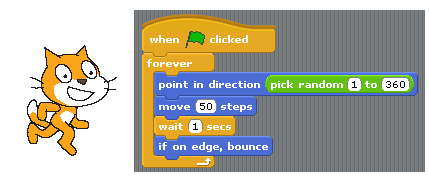 Demonstrate the use of the Pick Random block in a game (10 minutes)Build the following script in front of the class to inspire students to use randomness in their Scratch games: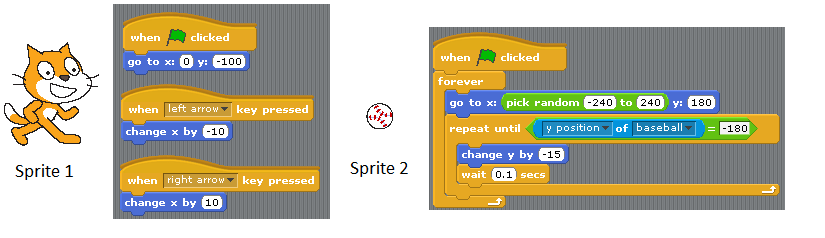 You can add additional ball sprites with identical scripts to make the game more challenging: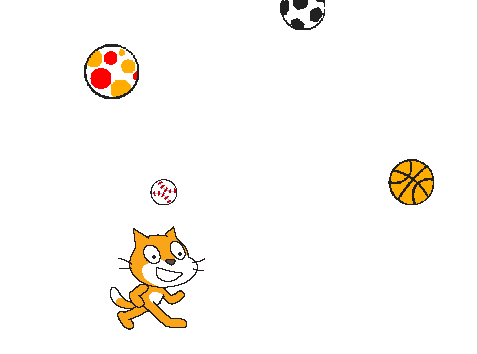 Independent work in Scratch (20 minutes)Have students create a game in Scratch that utilizes random number generation(Optional) Students write a journal/blog entry about what they learned (10 minutes)